FelshamTo Members of the Council: YOU ARE HEREBY SUMMONED to attend the MEETING of FELSHAM PARISH COUNCIL, which will be held in Felsham & Gedding Village Hall on Tuesday 21st March 2023 at 7.30pm for the purpose of transacting the following business:Members of the Public: Members of the public are welcome to attend and may address the council during the public forum.Agenda2022/135	Welcome & to receive apologies for absence2022/136	To receive member’s declarations of interest in accordance with the councils Code of Conduct for the items on the agenda and to receive any requests for dispensations relating to Discloseable Pecuniary Interests2022/137	To approve & sign the minutes of the Meeting of the Parish Council of 21st February as a true record2022/138	To receive a report from Cllr Penny Otton2022/139	Public Forum2022/140	Clerk’s Report 2022/141	Finance & Governance    		a. To approve orders requested for payment, including:		        £212.60 (Clerk’s Salary March 2023)		        £76.44   (Clerk’s Expenses)2022/142	Planning.		a. To consider the following Planning Applications:		     DC/23/00640 – Land Behind Six Bells 2 detached dwellings 		     & any applications received since the issue of this Agenda		b. To note any decisions received since the issue of this Agenda 		c. To note Tree Crowning at Chantry Cottage & any other Planning Matters2022/143	Village Maintenance: To receive a report from the Tree OfficerTo consider any matters reportedUpdate modifications to the mowing regime2022/144	Conservation Area: To receive a report from the Conservation Officer.To consider any matters reported2022/145	Footpaths:To receive a report from the Footpath Officer.To consider any matters reported & update on posts2022/146	Correspondence - To note correspondence tabled & to consider action 2022/147	Local Housing Needs Survey – Update 2022/148	Village Sign – Update2022/149	Matters to be brought to the attention of the council2022/150	    To agree the date of the Annual Parish Meeting & to confirm date of next 		    	    Meeting – Tuesday 18th April 2023 7.30pmIsabelle Reece, Clerk to the Council, Hilly View, , Stoke by Nayland CO6 4SA 01206 337275 felshamparishclerk@gmail.com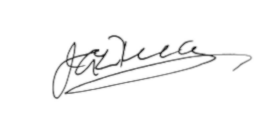 